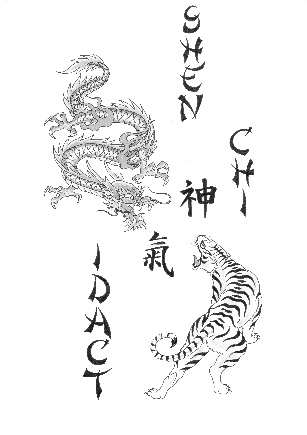 Fiche d’inscription annuelle 20../20..TABLEAU DES COTISATIONSL’adhésionLa cotisation donne droit d’accès à la totalité des cours hebdomadaires. Elle n’est pas fractionnable au prorata de la fréquentation des cours. La cotisation est annuelle et aucun remboursement n’est prévu en cas d’arrêt. La licence fédéraleA la cotisation annuelle, s’ajoute la part obligatoire et fixe d’adhésion à la Fédération Sports pour Tous, qui est de 26,30€ AdhésionLicence fédéraleTOTALChômeurs / Étudiant / RSA148.70€26.30€175€/anAutres173.70€26.30€200€/an